GRAD ZLATARPRORAČUN ZA 2022. I PROJEKCIJA ZA 2023. i 2024. GODINU	VODIČ ZA GRAĐANE 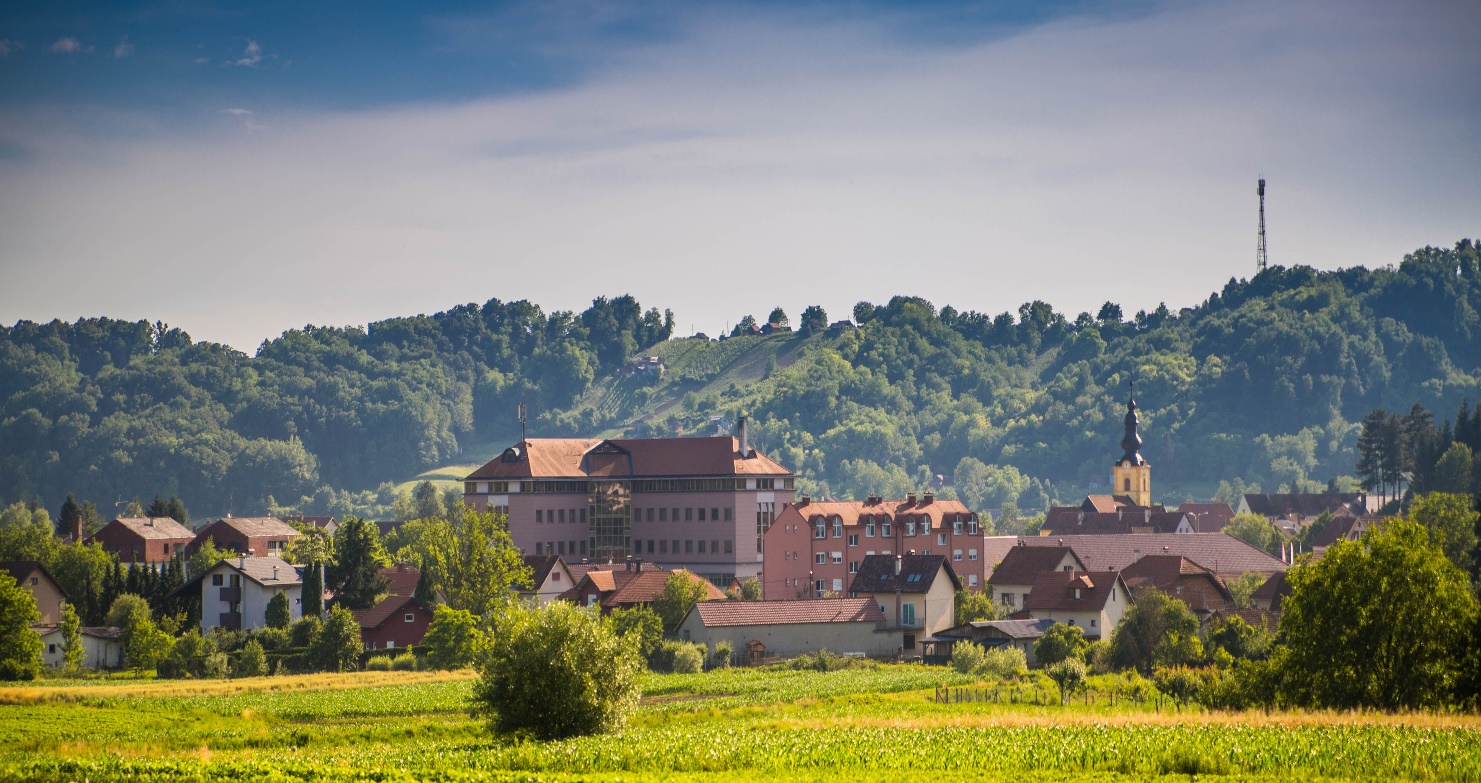 Zlatar, prosinac 2021.SADRŽAJ1. UVODDragi moji sugrađani i sugrađanke, Kako bi financiranje iz gradskog proračuna bilo još transparentnije, pripremili smo vodič za građane „Proračun za 2022. i projekcija za 2023. i 2024. godinu. Želimo razumljivo prikazati na što se planiraju potrošiti proračunska sredstva Grada Zlatara.U 2022. godini cilj nam je nastavak razvoja infrastrukture, ulaganje u mlade, pomoć poduzetnicima, obrtnicima i OPG, pomoć socijalno ugroženima. Želja nam je udovoljiti svim zahtjevima no moramo biti svjesni da postoje ograničenja u novcu i prioriteti koje moramo poštovati. Do sada smo uspjeli realizirati brojne projekte kao što su nova igrališta, novi vrtić, parkirališta, proširena javna rasvjeta, vježbalište, uređujemo prometnice, saniramo klizišta i mostove, a uskoro ćemo otvoriti i reciklažno dvorište.Također, u cilju što bolje transparentnosti poslovanja građanima je na raspolaganju i web platforma Otvoreni grad kao i ostale naše aplikacije.Nadam se da ćete saznati više o mogućnostima i obvezama financiranja iz gradskog proračuna i svojim prijedlozima i kritikama učiniti proračun u narednom razdoblju još boljim.                                                                                                               Vaša gradonačelnica                                                                                                         Jasenka Auguštan - Pentek2. OPĆENITO O PRORAČUNU 3. PRIHODI PRORAČUNA4. RASHODI PRORAČUNA5. PRORAČUN ZA 2022. GODINU I PROJEKCIJE ZA 2023. I 2024.PRORAČUN ZA 2022. GODINU 	54.166.353,18Grafikon 1. Visina proračuna za 2022. godinu i projekcija za 2023. i 2024. godinuU proračun su uključeni i svi prihodi i primici te rashodi i izdaci proračunskih korisnika.5.1. STRUKTURA PRIHODA PRORAČUNA ZA 2022. GODINUGrafikon 2: Udio pojedinih prihoda u ukupnom proračunuGrafikon 3: Udio pomoći u ukupnom proračunu5.2. NAJZNAČAJNIJI PROJEKTI U PRORAČUNU ZA 2022. GODINU5.3. UDIO KORISNIKA U PRORAČUNUGrafikon 4. Udio korisnika u ukupnom proračunu6. ŠTO FINANCIRAMO IZ DRUŠTVENIH DJELATNOSTI?7. INFORMACIJE I KONTAKTIProračun Grada Zlatara za 2022. godinu zajedno sa projekcijama za 2023. i 2024. godinu objavljuju se u Službenom glasniku Krapinsko – zagorske županije te na internetskim stranicama Grada Zlatara www.zlatar.hr.GRAD ZLATARPark hrvatske mladeži 249 250 Zlatar+385 49 466627 (tajnica)+385 49 466721 (računovodstvo)+385 49 466703 (telefaks)grad@zlatar.hr